รับของที่ระลึกเพื่อประชาสัมพันธ์ สอ.ม.อ. ปี 2567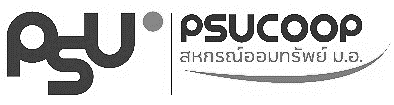 วันที่ 25 ธ.ค.2566 - 31 พ.ค.2567       ข้าพเจ้า                                                                เลขที่สมาชิก         ..         .คณะ/หน่วยงาน/สังกัด                                                    มือถือ                            .                ได้รับมอบฉันทะรับของที่ระลึกฯ ของบุคลากรตามรายชื่อดังต่อไปนี้ (กรุณาพิมพ์เลขสมาชิกและชื่อ-สกุล งดเขียนด้วยลายมือ โดยผู้รับมอบฉันทะต้องเป็นสมาชิก  กรณีผู้รับมอบฉันทะผู้รับของที่ระลึกด้วย ให้ใส่ชื่อตนเองลงในตารางเป็นคนแรก)   หมายเหตุ  1.ทำบันทึกข้อความจากหน่วยงาน โดยให้ผู้รับมอบฉันทะรับแทน และแนบสำเนาบัตร                   ประชาชนพร้อมรับรองสำเนาเพียงคนเดียว   2. กลุ่มสมาชิกมอบฉันทะ ให้แนบสำเนาบัตรประชาชนพร้อมรัองสำเนาของผู้รับมอบ         ฉันทะและผู้มอบฉันทะทุกคน ผู้บันทึก ...........................  ผู้จ่าย ..............................  ผู้รับมอบฉันทะ ...................................วันที่ ......................................รับของที่ระลึกเพื่อประชาสัมพันธ์ สอ.ม.อ. ปี 2567วันที่ 25 ธ.ค.2566 - 31 พ.ค.2567       ข้าพเจ้า                                                                เลขที่สมาชิก         ..         .คณะ/หน่วยงาน/สังกัด                                                    มือถือ                            .                ได้รับมอบฉันทะรับของที่ระลึกฯ ของบุคลากรตามรายชื่อดังต่อไปนี้ (กรุณาพิมพ์เลขสมาชิกและชื่อ-สกุล งดเขียนด้วยลายมือ โดยผู้รับมอบฉันทะต้องเป็นสมาชิก  กรณีผู้รับมอบฉันทะผู้รับของที่ระลึกด้วย ให้ใส่ชื่อตนเองลงในตารางเป็นคนแรก)   หมายเหตุ  1.ทำบันทึกข้อความจากหน่วยงาน โดยให้ผู้รับมอบฉันทะรับแทน และแนบสำเนาบัตร                   ประชาชนพร้อมรับรองสำเนาเพียงคนเดียว   2. กลุ่มสมาชิกมอบฉันทะ ให้แนบสำเนาบัตรประชาชนพร้อมรัองสำเนาของผู้รับมอบ         ฉันทะและผู้มอบฉันทะทุกคน ผู้บันทึก ...........................  ผู้จ่าย ..............................  ผู้รับมอบฉันทะ ...................................วันที่ ...................................... ที่เลขสมาชิกชื่อ – สกุลหมายเหตุ123456789101112จำนวนรวม                ชิ้นจำนวนรวม                ชิ้นจำนวนรวม                ชิ้นที่เลขสมาชิกชื่อ – สกุลหมายเหตุ123456789101112จำนวนรวม                ชิ้นจำนวนรวม                ชิ้นจำนวนรวม                ชิ้น